INDICAÇÃO Nº 930/2021“Indica ao Poder Executivo Municipal operação ‘tapa-buracos” na Rua Nazaré Paulista defronte ao número 232, bairro Jardim Brasília. Excelentíssimo Senhor Prefeito Municipal, Nos termos do Art. 108 do Regimento Interno desta Casa de Leis, dirijo-me a Vossa Excelência para sugerir que, por intermédio do Setor competente, seja executada operação “tapa-buracos” na Rua Nazaré Paulista defronte ao número 232, bairro Jardim Brasília, neste município. Justificativa:Conforme visita realizada “in loco”, este vereador pôde constatar em fotos que seguem anexas o estado de degradação da malha asfáltica da referida via pública, fato este que prejudica as condições de tráfego e potencializa a ocorrência de acidentes, bem como o surgimento de avarias nos veículos automotores que por esta via diariamente trafegam. Plenário “Dr. Tancredo Neves”, em 01 de março de 2.021.Reinaldo Casimiro-vereador-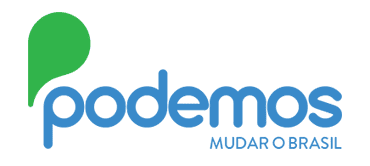 INDICAÇÃO Nº 930/2021 - PÁGINA 02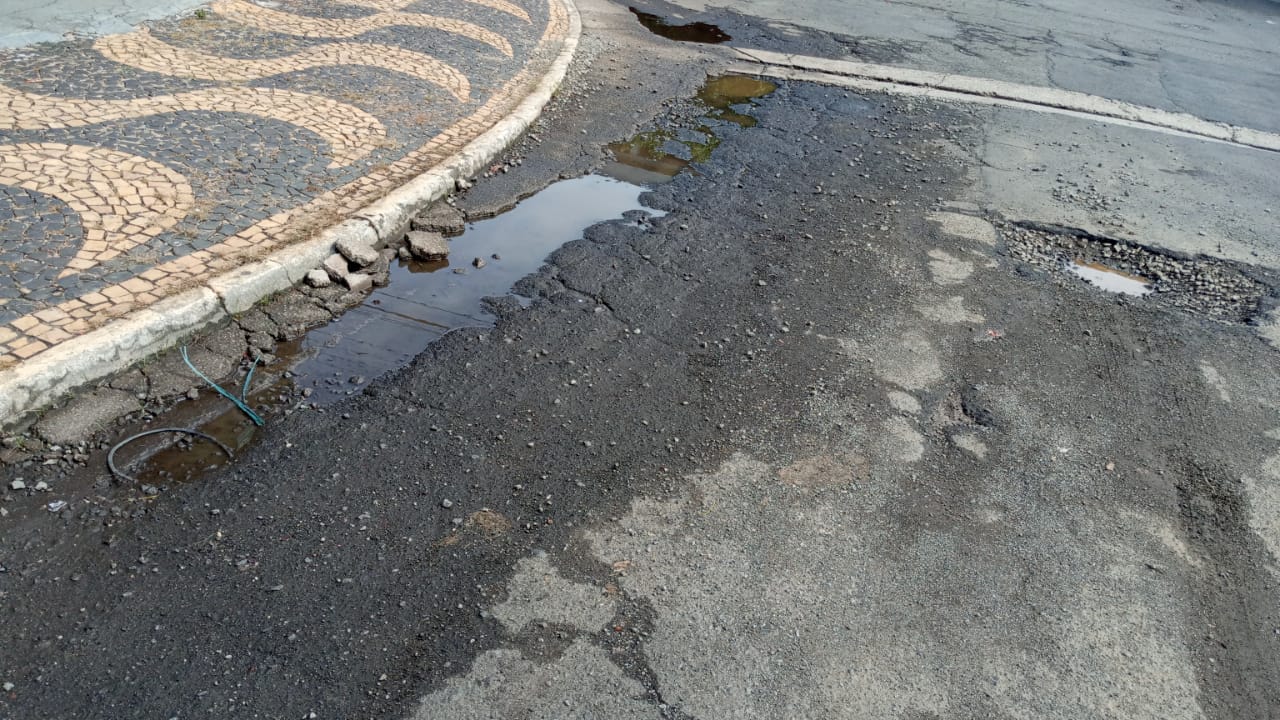 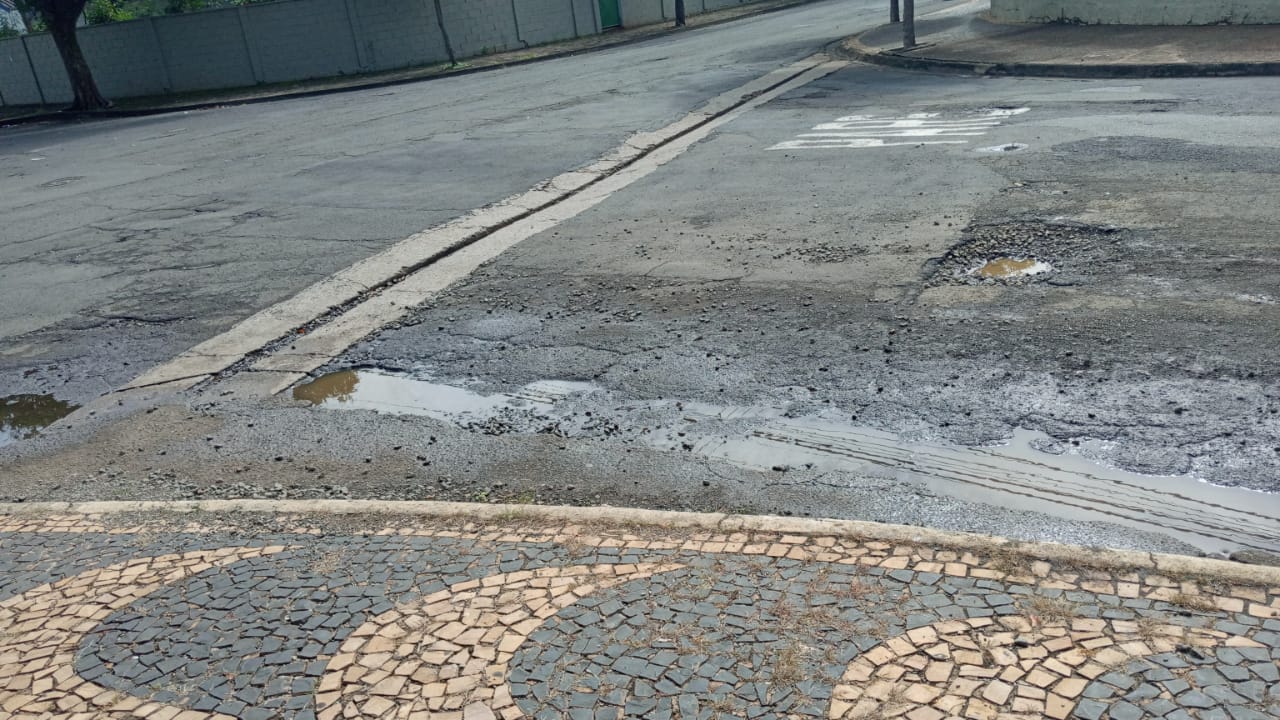 